Cliëntennieuwsbrief Visio Sittard-Geleen - maart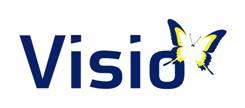 InhoudSittard-Geleen: samen wandelen	1Lucille Werner opent park voor alle zintuigen in Weert	2Nog enkele plaatsen vrij bij Visio-training “Zintuigen, creatief bezig zijn”	2Vriendengroep in Sittard-Geleen zoekt nieuwe leden	27 april: eerste Ushercafé Roermond	3Bijeenkomst voor mensen die Oogcafé op willen zetten	3"Mijn tijd bij Het Loo Erf is een schat aan rijke ervaringen gebleken"	3ICT-tip: Netflix leest ondertitels voor met VoiceOver	4Paastip: sprekende paaseieren zoeken	4“Bakken met gevoel”, nu met link naar de win-actie	4Colofon	5
Kijk ook eens in de digitale agenda op onze site Visio.org. Op deze plek staan alle evenementen in de regio Zuid overzichtelijk op een rij. 

Ook kunt u alle evenementen van Visio Sittard-Geleen zien in de agenda.Sittard-Geleen: samen wandelenBent u, naast blind of slechtziend, gek op wandelen? Dan biedt Koninklijke Visio Sittard-Geleen u een unieke kans. Geef u nu op bij Visio om samen met een groep lotgenoten op vrijdag te gaan wandelen in april en mei. We starten met de wandelingen op 6 april.

Lees meer over de wandelingen in Sittard-Geleen en meld u aan.Lucille Werner opent park voor alle zintuigen in WeertWeert is een bijzonder park met speelelementen rijker. TV-persoonlijkheid Lucille Werner opent woensdagmiddag 14 maart het Zintuigenpark Weert. Visio heeft vanuit de locatie Stramproy intensief meegewerkt aan de totstandkoming van het Zintuigenpark. Zo is het park ook voor mensen met een visuele beperking een bijzondere belevenis geworden. 

Lees op onze site meer over het Zintuigenpark Weert.
Nog enkele plaatsen vrij bij Visio-training 
“Zintuigen, creatief bezig zijn”De training “Zintuigen, creatief bezig zijn” gaat weer van start. Er zijn nog enkele plaatsen vrij. In acht bijeenkomsten maakt u kennis met nieuwe vrijetijdstechnieken en leert u al uw zintuigen optimaal in te zetten.

Op onze site vindt u de data en aanmeldmogelijkheden. 
Vriendengroep in Sittard-Geleen zoekt nieuwe ledenIn Sittard-Geleen is vorig jaar een vriendengroep gestart bestaande uit mensen met een visuele beperking. Deze groep, een initiatief van oud-cliënten van Visio, is vooral bedoeld om samen een gezellige middag te hebben. Er is geen professionele begeleiding; het is van en voor blinde en slechtziende mensen.

Lees meer over de vriendengroep en meld u aan.
7 april: eerste Ushercafé RoermondVanwege het succes van de verschillende Ushercafés in Nederland wordt nu ook in Roermond een Ushercafé georganiseerd. Heeft u Usher en vindt u het fijn om met een lotgenoot te praten? Kom dan langs. Het Ushercafé betekent: weinig poespas, laagdrempelig en geen verplichtingen.

Meer informatie over het Ushercafé in Roermond leest u op onze site.
Bijeenkomst voor mensen die Oogcafé op willen zettenIn heel Limburg worden bijeenkomsten gehouden van en voor mensen met een visuele beperking. De regiogroep Limburg van de Oogvereniging zoekt enthousiastelingen die een Oogcafé op willen zetten. 

Lijkt dat u wat? Kom dan op 29 maart naar een bijeenkomst om ervaringen uit te wisselen over het organiseren van een Oogcafé. Lees meer over deze bijeenkomst van de Oogvereniging.
"Mijn tijd bij Visio Het Loo Erf is een schat aan rijke ervaringen gebleken"Iva Adrichem is door een erfelijke oogaandoening blind geboren. Het afgelopen half jaar heeft de 19-jarige Iva uit IJsland bij Visio Het Loo Erf (VHLE) een intensief revalidatietraject gevolgd. In die tijd hebben diverse vakgroepen nauw samengewerkt om Iva voor te bereiden op haar toekomst. Hopelijk in de muziek. Zij wil namelijk naar het conservatorium. 

Lees op het bloggedeelte van Visio.org het verhaal van Iva. 
ICT-tip: Netflix leest ondertitels voor met VoiceOverU wilt een leuke serie op Netflix kijken, maar kunt de ondertiteling niet lezen. Geen probleem: laat eenvoudig de ondertiteling uitspreken of vergroten op uw smartphone of tablet. Ontdek wat de mogelijkheden zijn en hoe u ze in iOS of Android kunt instellen. Lees op het Visio Kennisportaal hoe u dit kunt instellen op uw apparaat. 

Komt u er toch nog niet uit? Chat dan met één van onze professionals via het Visio Kennisportaal of bel/mail onze ICT helpdesk via 088 585 56 66 of helpdeskictvragen@visio.org.
Paastip: sprekende paaseieren zoekenPaaseieren zoeken is een geliefd spelletje. Maar wat als je de paaseieren niet kunt zien, zelfs niet als ze niet verstopt zijn? Dan zijn sprekende paaseieren een leuke oplossing.

Lees op onze site meer over sprekende paaseieren.
“Bakken met gevoel”, nu met link naar de win-actieIn de vorige nieuwsbrief besteedden we aandacht aan het bak-boek “Bakken met gevoel”. Helaas werkte de link naar de win-actie niet. Daarom in deze nieuwsbrief nog eens de mogelijkheid om kans te maken op een gratis bak-boek. Laat ons weten wat uw favoriete gebak is. Wij verloten drie luister- of daisy-boeken onder de inzenders.

Lees meer over "Bakken met gevoel", de win-actie én een lekker recept. ColofonDeze cliëntennieuwsbrief wordt verspreid onder cliënten van Visio Sittard-Geleen. Aan de inhoud van de artikelen kunnen geen rechten worden ontleend. Kopiëren mag. We vinden het leuk als u in uw publicaties berichten uit deze uitgave overneemt. Neem het bericht dan wel in zijn geheel en ongewijzigd over en vermeld Visio als bron.

Aan deze nieuwsbrief werkten mee: Betty van Bekhoven, Marja Burmanje, Sylvia Siersema en Michiel Tolsma. 

Wilt u meer informatie over de onderwerpen in de nieuwsbrief of wilt u zich aan- of afmelden? Mail dan naar sittardgeleen@visio.org.

Cliëntservicebureau
T 088 585 85 85

Hoewel deze publicatie met de grootst mogelijke zorg is samengesteld, kan de redactie geen aansprakelijkheid aanvaarden voor eventuele fouten.

Kijk voor meer informatie op de site van Koninklijke Visio, expertisecentrum voor slechtziende en blinde mensen.
